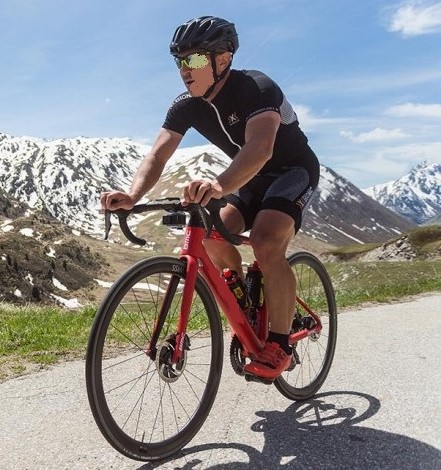 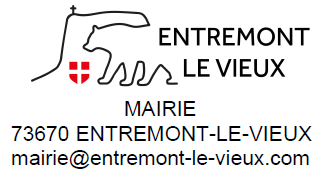 Petit récapitulatif des courses cyclistes traversant les Entremonts cette fin de printemps :CourseDateHoraire LieuLa coublevitaineSamedi 25 mai 2024De 9h à 14hEntremont le VieuxAlpes Isère TourDimanche 26 mai 2024Saint Pierre d’EntremontSavoie tour 73Mercredi 05 juin 2024MatinEntremont le Vieux  CorbelCritérium du DauphinéVendredi 07 juin 2024De 15h à 16h30St Pierre d’Entremont  Entremont le Vieux